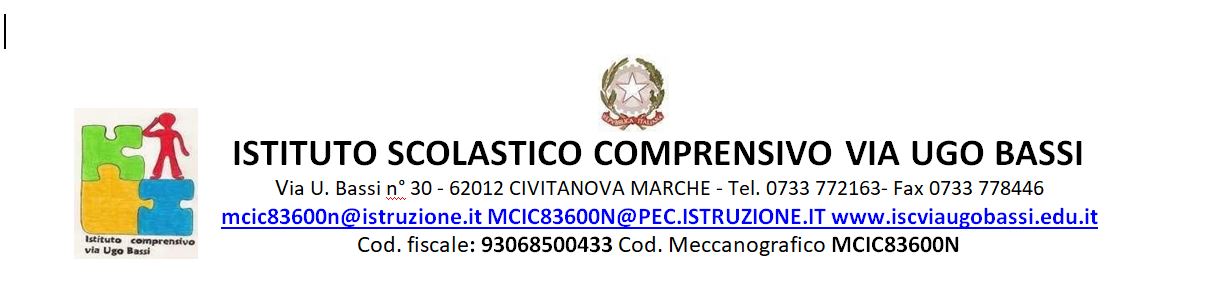 Civitanova Marche 04/06/2021Alle famiglie degli alunni Dell’ISC via Ugo BassiOGGETTO: Adesione al Progetto Piano Scuola Estate 2021. Un ponte per il nuovo inizio. Come è noto il Ministero dell’Istruzione ha varato il “Piano scuola estate 2021. Un ponte per il nuovo inizio”, finalizzato a rinforzare e potenziare le competenze disciplinari e relazionali degli alunni, gettando una sorta di ponte che introduca al nuovo anno scolastico 2021/2022.  Il piano prevede tre fasi temporali che saranno declinate grazie a finanziamenti  e risorse assegnate in base a specifici bandi e avvisi. Nel mese  di giugno si attiveranno le seguenti attività: SCUOLA PRIMARIA:“Laboratorio 1. Italiano e matematica classi 1^ e 2^” “Laboratorio 2. Italiano e matematica classi 1^ e 2” “Laboratorio 3. lettura e matematica  classi 3^ e 4” “Laboratorio 4. Alimentazione / benessere e matematica classi 3^ e 4” Ogni laboratorio sarà attivato con un minimo di  10 alunni e un massimo  di 20 e ci si potrà iscrivere ad un solo  laboratorio. Le attività si  svolgeranno da lunedì al venerdì  dalle ore 8.30-12.30  con il seguente calendario:Qualora pervengano più domande rispetto ai posti disponibili, si provvederà ad applicare i seguenti criteri:precedenza agli alunni BES ( legge 104/1992  e 170/2010); sorteggio per gli alunni da escludere. Dal sorteggio si procederà a stilare una graduatoria degli esclusi che potranno essere inseriti in caso di rinuncia o depennamento dei corsisti.  Gli alunni ammessi dovranno garantire la loro presenza per tutta la durata del corso; in caso di tre  assenze consecutive si provvederà a depennare lo studente  e ad inserire un sostituto in base alla graduatoria stilata.Si chiede ai genitori degli alunni interessati alla frequenza di compilare il modulo di iscrizione e consegnarlo in segreteria presso la scuola “A.Garibaldi” entro le ore 12 di giovedì  10 giugno 2021. 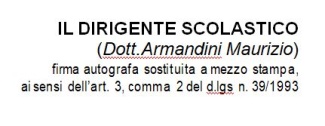 Preso visione di quanto sopra esposto, i sottoscritti __________________________________________________________genitori dell’alunna/a___________________________________________________________________________________frequentante la scuola Primaria _____________________________________classe________  _sez________a.s. 2020/2021,CHIEDONOl’iscrizione al Laboratorio N°  _____________________________________  che si svolgerà alla Scuola Primaria “A.Garibaldi ” secondo  il seguente calendario:     FIRME _______________________________                                                                                                                                    FIRME_______________________________ATTIVITA’ORARIO DATA INIZIO DATA FINE Laboratorio N° 1. Italiano e matematica classi 1^ e 2^8.30-12.3014/06/202121/06/2021Laboratorio N° 2. Italiano e matematica classi 1^ e 2^8.30-12.3022/06/202129/06/2021Laboratorio N° 3. Lettura e matematica  classi 3^ e 4^8.30-12.3014/06/202121/06/2021Laboratorio N° 4. Lettura e matematica  classi 3^ e 4^8.30-12.3022/06/202129/06/2021ATTIVITA’ORARIO DATA INIZIO DATA FINE Laboratorio N° 1. Italiano e matematica classi 1^ e 2^8.30-12.3014/06/202121/06/2021Laboratorio N° 2. Italiano e matematica classi 1^ e 2^8.30-12.3022/06/202129/06/2021Laboratorio N° 3. Lettura e matematica  classi 3^ e 4^8.30-12.3014/06/202121/06/2021Laboratorio  N° 4. Alimentazione e benessere e matematica classi 3^ e 4^8.30-12.3022/06/202129/06/2021